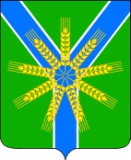 П О С Т А Н О В Л Е Н И ЕАДМИНИСТРАЦИИ  БРАТСКОГО СЕЛЬСКОГОПОСЕЛЕНИЯ  УСТЬ-ЛАБИНСКОГО РАЙОНАот «___» ________  20___ года    		                                             № ___хутор БратскийО внесении изменений в постановление администрации Братского сельского поселения Усть-Лабинского района от 15 октября  2014 года № 94 «Об утверждении Положения комиссии по соблюдению требований к служебному поведению муниципальных служащих администрации Братского сельского поселения Устъ-Лабинского района и урегулированию конфликта интересов»В связи с кадровыми изменениями, в соответствии с Федеральным законом от 25 декабря 2008 г. № 273-ФЗ «О противодействии коррупции», руководствуясь Указом Президента Российской Федерации от 01 июля 2010 г. № 821 «О комиссиях по соблюдению требований к служебному поведению федеральных государственных служащих и урегулированию конфликта интересов», Уставом Братского сельского поселения Устъ-Лабинского района, в целях обеспечения условий для добросовестного и эффективного исполнения муниципальными служащими администрации Братского сельского поселения Усть-Лабинского района должностных обязанностей, соблюдения правил служебного поведения, урегулирования конфликта интересов п о с т а н о в л я ю:1. Приложение № 1 «Состав комиссии по соблюдению требований к служебному поведению муниципальных служащих администрации Братского сельского поселения Усть-Лабинского района и урегулированию конфликта интересов» постановления администрации Братского сельского поселения от 15 октября  2014 года № 94 «Об утверждении Положения комиссии по соблюдению требований к служебному поведению муниципальных служащих администрации Братского сельского поселения Устъ-Лабинского района и урегулированию конфликта интересов»  изложить в новой редакции (прилагается);2. Ведущему специалисту общего отдела администрации Братского сельского поселения Усть-Лабинского района (Степаненко) в срок до 1 сентября 2014 года довести настоящее постановление до сведения всех муниципальных служащих администрации Братского сельского поселения Усть-Лабинского района.3. Общему отделу администрации Братского сельского поселения Усть-Лабинского района (Степаненко) обнародовать настоящее постановление.4. Контроль за выполнением настоящего постановления возложить на главу Братского сельского поселения Усть-Лабинского района Г.М.Павлову.5. Настоящее постановление вступает в силу со дня его обнародования.Глава Братского сельского поселения Усть-Лабинского района		          Г.М.ПавловаПРИЛОЖЕНИЕ № 1 к постановлению администрации Братского сельского поседения Усть-Лабинского районаот «       » ______ 20____г № ____СОСТАВкомиссии по соблюдению требований к служебному поведению муниципальных служащих администрации Братского сельскогопоселения Усть-Лабинского района и урегулированию конфликта интересовКорниенко Виктория Викторовнаначальник финансового отделаадминистрации Братскогосельского поселения Усть- Лабинского                района, председатель комиссииСтепаненко Елена Михайловна- ведущий специалист общего отдела администрации: Братского сельского поселения Усть-Лабинского района, заместитель председателя комиссииЮхненко Светлана Ивановна- специалист 2 категории общего отдела администрации Братского сельского поселения Усть-Лабинского района, секретарь комиссииЧлены комиссии:Репкина Валентина СтепановнаКравченко ЕленаВладимировна- специалист 2 категории финансового отдела администрации Братского сельскогопоселения Усть-Лабинского района- директор муниципального бюджетногообразовательного учреждения средней общеобразовательной школы № 23.Представитель (представители) научных организаций и образовательных учреждений среднего, высшего и дополнительного профессионального образования, деятельность которых связана с муниципальной службой;представитель общественной организации ветеранов, созданной в администрации Братского сельского поселения Усть-Лабинского. района; представитель профсоюзной организации, действующей в установленном порядке в администрации Братского сельского поселения Усть-Лабинского района - по согласованию.Представитель органа (структурного подразделения), в котором муниципальный служащий, в отношении которого рассматривается вопрос о соблюдении требований к служебному поведению или об урегулировании конфликта интересов, замещает должность муниципальной службы.Ведущий специалист общегоотдела администрации Братскогосельского поселения Усть-Лабинского района 	         Е.М.Степаненко